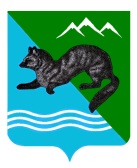                                ПОСТАНОВЛЕНИЕ    АДМИНИСТРАЦИИ СОБОЛЕВСКОГО МУНИЦИПАЛЬНОГО РАЙОНА КАМЧАТСКОГО КРАЯ 27 февраля 2020           	              с. Соболево                                                          № 41На основании  ходатайства Избирательной комиссии Камчатского края от 10.02.2020 № 01-21/61 с целью определния перечня пунктов подачи заявлений о включении избирателя в список избирателей по месту нахожденияАДМИНИСТРАЦИЯ  ПОСТАНОВЛЯЕТ:          1. Закрепить за  избирательными участками Соболевского муниципального района постоянные телефонные номера согласно приложению.2. Управлению делами администрации Соболевского муниципального района направить настоящее постановление для опубликования в районной газете «Соболевский вестник» и разместить на официальном сайте Соболевского муниципального района Камчатского края в информационно-телекоммуникационной сети Интернет.3. Настоящее постановление вступает в силу с момента подписания.Глава Соболевского муниципального района                             В.И. Куркин                                             Приложение                                                                                к постановлению администрации          Соболевского муниципального района                                                         от 27.02.2020 №41Списокпостоянных телефонных номеров,закрепленных за участковыми избирателными участками Соболевского муниципального районаО закреплении за  избирательнымиучастками Соболевского муниципального района постоянных телефонных номеров№ п/пАдрес размещения, телефон Наименование избирательного участка1.Административное здание Соболевский муниципальный район с.Соболево, пер.Центральный,7 тел:8(41536) 3-22-72,3-24-75Соболевская территориальная избирательная комиссия2.Административное здание Соболевский муниципальный район с.Соболево, пер.Центральный,7 тел:8(41536) 3-22-72Участковая избирательная комиссия №1463.Здание Культурно -досугового центра «Прибой» Соболевский муниципальный район с.Устьевое, ул.Речная,5тел:8(41536) 3-61-38Участковая избирательная комиссия №1474.Административное здание Соболевский муниципальный районп.Крутогоровский, ул.Заводская,19 тел:8-914-782-95-60Участковая избирательная комиссия №1485.Административное здание Соболевский муниципальный районп.Ичинский, ул.Геологическая,25-а тел: 8(41536) 3-40-11Участковая избирательная комиссия №149